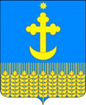 ПОСТАНОВЛЕНИЕАДМИНИСТРАЦИИ УСПЕНСКОГО СЕЛЬСКОГО ПОСЕЛЕНИЯБЕЛОГЛИНСКОГО РАЙОНА от 16.04.2024                                                                                                          № 37ст-ца УспенскаяО введении особого противопожарного режима на территории Успенского сельского поселения Белоглинского района 	В соответствии с  Федеральным законом от 21 декабря 1994 года                     № 69-ФЗ «О пожарной безопасности», руководствуясь Уставом Успенского сельского поселения Белоглинского района, в связи с повышением класса пожарной опасности и ухудшением оперативной обстановки на территории Белоглинского района п о с т а н о в л я ю:	1. Ввести особый противопожарный режим на территории Успенского сельского поселения Белоглинского района с 16 апреля 2024 года.1.1. Утвердить дополнительные требования пожарной безопасности на территории Успенского сельского поселения Белоглинского района в условиях особого противопожарного режима» (прилагаются).1.2. В целях реализации дополнительных требований пожарной безопасности:- главному специалисту администрации Успенского сельского поселения Белоглинского района Г.В. Лукьянченко организовать проведение внеплановых сходов граждан по вопросу соблюдения пожарной безопасности;- информировать в установленном законодательством порядке ОГПН Белоглинского района и прокуратуру Белоглинского района о нарушениях требований пожарной безопасности; через председателей квартальных комитетов, председателей ТОС обеспечить телефонную связь и оповещение населения о пожаре, продолжить распространение тематических памяток среди населения, проведение инструктажей; организовать патрулирование территорий населенных пунктов.2. Директору МКУ «Успенское хозяйственное объединение» В.Д. Бороздову провести комплекс мероприятий по очистке от горючих отходов территории населенных пунктов.3. Специалисту 2 категории администрации Успенского сельского поселения Белоглинского района С.Г. Касьяновой опубликовать настоящее постановление в средствах массовой информации Белоглинского района и разместить на официальном сайте администрации Успенского сельского поселения Белоглинского района (www.admuspenskoesp.ru).4. Контроль над выполнением настоящего постановления оставляю за собой.5. Постановление вступает в силу со дня его подписания.  ПРИЛОЖЕНИЕ 
                                                                               к постановлению администрации
                                                                                Успенского сельского поселения
                                                                                   Белоглинского района
                                                                                   от 16.04.2024  № 37Дополнительные требованияпожарной безопасности на территории Успенского сельского поселенияБелоглинского района в условиях особого противопожарного режимаОсуществлять проведение электрогазосварочных и других работ, связанных с применением открытого огня, только по согласованию с органами государственного пожарного надзора.Запретить разведение костров, сжигание мусора, в том числе на приусадебных участках, территориях организаций.Не допускать выжигание стерни, соломы и других горючих материалов на землях сельскохозяйственного назначения.Жителям Успенского сельского поселения Белоглинского района в каждом доме создать запас воды для целей пожаротушения.Руководителям предприятий и организаций всех форм собственности иметь в готовности и по требованию пожарной охраны направлять на тушение пожаров имеющуюся водовозную и землеройную технику.Руководителям, директорам предприятий и учреждений всем форм собственности, осуществляющих деятельность на территории Успенского сельского поселения Белоглинского района, организовать проведение внеплановых противопожарных инструктажей по соблюдению мер пожарной безопасности и действиям в случае пожара:организовать на подведомственных объектах дополнительное обучение персонала и охраны объектов мерам пожарной безопасности и действиям в случае пожара;при необходимости принять меры по ремонту имеющихся систем пожарной сигнализации;проверить уголки противопожарной пропаганды, дополнить недостающей информацией. Особое внимание уделить вопросам по предупреждению пожаров, профилактики гибели людей и правилам поведения людей при пожарах.Глава Успенского сельского поселения Белоглинского районаГ.Ю. Гусейнова